ПРОЕКТ
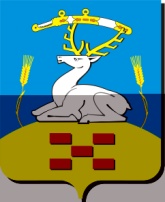 АДМИНИСТРАЦИЯ УВЕЛЬСКОГО СЕЛЬСКОГО ПОСЕЛЕНИЯ УВЕЛЬСКОГО МУНИЦИПАЛЬНОГО РАЙОНАП О С Т А Н О В Л Е Н И Е «____ »  ____________  2022 г.					      №  _______Руководствуясь Федеральным законом Российской Федерации от 27.07.2010 № 210-ФЗ «Об организации предоставления государственных и муниципальных услуг», в соответствии с Федеральным законом от 06.10.2003 г. № 131-ФЗ «Об общих принципах организации местного самоуправления в Российской Федерации», с целью реализации мероприятий по муниципальной услуги в администрации Увельского сельского поселения.ПОСТАНОВЛЯЕТ:1. Утвердить административный регламент предоставления муниципальной услуги «Присвоение адреса объекту адресации, изменение и  аннулирование такого адреса» (прилагается).2. Администрация Увельского сельского поселения при оказании муниципальной услуги руководствоваться настоящим административным регламентом.3. Признать утратившим силу постановление администрации Увельского сельского поселения  от 09.04.2021 № 19 «Об утверждении административного регламента предоставления муниципальной услуги  «Присвоение, изменение и аннулирование адресов объекта недвижимости».4. Настоящее постановление подлежит официальному опубликованию  и размещению на официальном сайте администрации Увельского сельского поселения и вступит в силу после его  официального опубликования.5. Контроль за выполнением настоящего постановления оставляю за собой.   Глава Увельскогосельского поселения                                                                     В.Ю. ГаврюшинОб утверждении административного регламента Предоставления муниципальной услуги «Присвоение адреса объекту адресации, изменение и аннулирование такого адреса» 